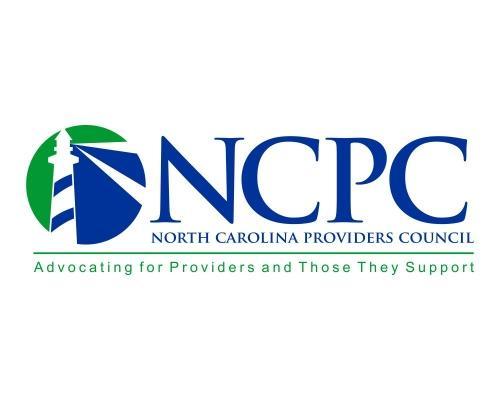 NC Providers Council Operational Data Strategies Committee Meeting Agenda May 26, 2021 Noon – 1 pmWelcome and Introductions – Vanessa Ervin, Committee ChairOngoing Business - Vanessa Ervin, Committee ChairEVV – Vanessa ErvinPHP Contracts – Vanessa ErvinStandard Plan Auto-Enrollment - Vanessa ErvinTailored Care Management – Chris ThompsonASAM training requirements - Joel MaynardNew Business - Vanessa Ervin, Committee ChairLegislative Updates – Joel MaynardTBI waiver – Sarah PfauNext meeting:   	July 28th 12 noon – 1 pm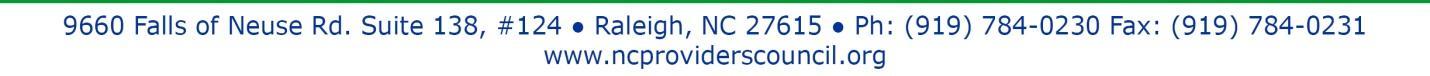 